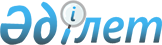 О внесении изменений и дополнений в решение Жанаозенского городского маслихата от 12 декабря 2011 года № 47/333 "О городском бюджете на 2012 - 2014 годы"Решение Жанаозенского городского маслихата Мангистауской области от 11 апреля 2012 года № 4/27. Зарегистрировано Департаментом юстиции Мангистауской области 25 апреля 2012 года № 11-2-190

      В соответствии Бюджетного кодекса Республики Казахсан от 4 декабря 2008 года № 95-IV, Закона Республики Казахстан от 23 января 2001 года № 148 «О местном государственном управлении и самоуправлении в Республике Казахстан» и решением областного маслихата от 4 апреля 2012 года № 3/26 «О внесении изменений и дополнений в решение областного маслихата от 6 декабря 2011 года № 39/448 «Об областном бюджете на 2012-2014 годы» (зарегистрировано в Реестре государственной регистрации нормативных правовых актов за № 2121 от 11 апреля 2012 года), городской маслихат РЕШИЛ:



      1. Внести в решение городского маслихата от 12 декабря 2011 года № 47/333 «О городском бюджете на 2012-2014 годы» (зарегистрировано в Реестре государственной регистрации нормативных правовых актов за № 11-2-180 от 10 января  2012 года, опубликовано в газете «Жанаозен» от 4 февраля 2012 года № 10) следующие изменения и дополнения:



      Пункт 1 изложить в новой редакции:

      «1. Утвердить бюджет города на 2012-2014 годы согласно приложению 1, в том числе на 2012 год, в следующих объемах:



      1) доходы – 15 527 571 тысяч тенге, в том числе по:

      налоговым поступлениям – 9 216 255 тысяч тенге;

      не налоговым поступлениям – 284 459 тысяч тенге;

      поступлениям от продажи основного капитала – 47 549 тысяч тенге;

      поступлениям трансфертов – 5 979 308 тысяч тенге;



      2) затраты – 15 905 938 тысяч тенге;



      3) чистое бюджетное кредитование – 0 тенге, в том числе:

      бюджетные кредиты - 0 тенге;

      погашение бюджетных кредитов – 0 тенге;



      4) сальдо по операциям с финансовыми активами – 6 890 тысяч тенге, в том числе:

      приобретение финансовых активов – 6 890 тысяч тенге;

      поступления от продажи финансовых активов государства – 0 тенге;



      5) дефицит (профицит) бюджета – 385 257 тысяч тенге;



      6) финансирование дефицита (использование профицита) бюджета –   385 257 тысяч тенге».



      в пункте 2:



      в подпункте 1):

      цифры «39,3» заменить цифрами «64»;



      в подпункте 2):

      цифры «100» заменить цифрами «0»;



      в подпункте 3):

      цифры «100» заменить цифрами «0»;



      в подпункте 4):

      цифры «100» заменить цифрами «0»;



      в подпункте 5):

      цифры «100» заменить цифрами «0»;



      в подпункте 6):

      цифры «39,3» заменить цифрами «65»;



      дополнить пунктами 2-1, 2-2 следующего содержания:



      « 2-1. Учесть что в городском бюджете на 2012 год предусмотрены целевые текущие трансферты из республиканского бюджета, порядок использования которых определяется на основании постановления акимата города:

      реализация государственного образовательного заказа в дошкольных организациях образования;

      оснащение учебным оборудованием кабинетов физики, химии, биологии в государственных учреждениях основного среднего и общего среднего образования;

      увеличение размера доплаты за квалификационную категорию  учителям школ и воспитателям дошкольных организаций образования;

      повышение оплаты труда учителям, прошедшим повышение квалификации по учебным программам АОО «Назарбаев интеллектуальные школы»;

      обеспечение оборудованием, программным обеспечением детей-инвалидов, обучающихся  на дому;

      ежемесячные выплаты денежных средств опекунам (попечителям) на содержание ребенка-сироты (детей-сирот), и ребенка (детей), оставшегося без попечения родителей;

      оказание мер государственной поддержки участникам в рамках Программы занятости 2020;

      обеспечение деятельности центров занятости населения в рамках Программы занятости 2020;

      молодежная практика в рамках Программы занятости 2020;

      проведение противоэпизоотических мероприятий;

      реализация мер по оказанию социальной поддержки специалистов социальной сферы сельских населенных пунктов в размере 70 месячного расчетного показателя;

      оказание жилищной помощи;

      ремонт и благоустройство объектов в рамках развития сельских населенных пунктов по Программе занятости 2020;

      проведение мероприятий по решению вопросов обустройства моногородов.



      2-2. Учесть что в городском бюджете на 2012 год предусмотрены целевые  трансферты на развитие из республиканского бюджета, порядок использования которых определяется на основании постановления акимата города:

      развитие объектов образования;

      проектирование, строительство и (или) приобретение жилья государственного коммунального жилищного фонда;

      проектирование, развитие, обустройство и (или) приобретение инженерно-коммуникационной инфраструктуры;

      развитие системы водоснабжения и водоотведения;

      развитие теплоэнергетической системы;

      развитие инженерной инфраструктуры в рамках Программы "Развитие регионов"».



      приложения 1,4 к указанному решению изложить в новой редакции согласно приложениям 1,2 настоящего решения.



      2. Настоящее решение вводится в действие с 1 января 2012 года.      Председатель сессии                     Б. Нурбосинова      Секретарь городского

      маслихата                               С. Мынбай      «СОГЛАСОВАНО»      Начальник государственного

      учреждения «Жанаозенский

      городской отдел экономики и

      бюджетного планирования»

      Н. Гумарова

      11 апреля 2012 года

Приложение 1

к решению городского маслихата

от 11 апреля 2012 года № 4/27 Городской бюджет на 2012 год

Приложение 2

к решению городского маслихата

от 11 апреля 2012 года № 4/27 Перечень городских бюджетных программ

развития на 2012 год, направленных на реализацию

инвестиционных проектов (программ)
					© 2012. РГП на ПХВ «Институт законодательства и правовой информации Республики Казахстан» Министерства юстиции Республики Казахстан
				Кат.КлПклНаименованиеСумма, тыс.тенге111231. ДОХОДЫ15 527 5711Налоговые поступления9 216 25501Подоходный налог4 061 6442Индивидуальный подоходный налог4 061 64403Социальный налог3 652 0321Социальный налог3 652 03204Налоги на собственность1 022 7481Налоги на имущество794 6183Земельный налог34 7374Налог на транспортные средства193 3535Единый земельный налог4005Внутренние налоги на товары, работы и услуги452 4322Акцизы11 9073Поступления за использование прирлдных и других ресурсов414 2844Сборы за ведение предпринимательской и профессиональной деятельности22 2785Налоги на игорный бизнес3 96308Обязательные платежи, взимаемые за совершение юридически значимых действий и (или) выдачу документов уполномоченными на то государственными органами или должностными лицами27 3991Государственная пошлина27 3992Не налоговые поступления284 45901Доходы от государственной собственности7 1005Доходы от аренды имущества, находящегося в государственной собственности7 10004Штрафы, пени, санкции, взыскания, налагаемые государственными учреждениями, финансируемыми из государственного бюджета, а также содержащимися и финансируемыми из бюджета (сметы расходов) Национального Банка Республики Казахстан63 8591Штрафы, пени, санкции, взыскания, налагаемые государственными учреждениями, финансируемыми из государственного бюджета, а также содержащимися и финансируемыми из бюджета (сметы расходов) Национального Банка Республики Казахстан, за исключением поступлений от организаций нефтяного сектора63 85906Прочие не налоговые поступления213 5001Прочие не  налоговые поступления213 5003Поступления от продажи основного капитала47 54903Продажа земли и нематериальных активов47 5491Продажа земли  47 5494Поступления трансфертов5 979 30802Трансферты из вышестоящих органов государственного управления5 979 3082Трансферты из областного бюджета5 979 308Ф.грАдмПр.НаименованиеСумма, тыс.тенге111232. ЗАТРАТЫ15 905 93801Государственные услуги общего характера201 520112Аппарат маслихата района (города областного значения)19 763001Услуги по обеспечению деятельности маслихата района (города областного значения)13 927002Создание информационных систем840003Капитальные расходы государственного органа4 996122Аппарат акима района (города областного значения)78 939001Услуги по обеспечению деятельности акима района (города областного значения)77 211002Создание информационных систем1 728Аппарат акима села Тенге26 977123Аппарат акима района в городе, города районного значения, поселка, аула (села), аульного (сельского) округа26 977001Услуги по обеспечению деятельности акима района в городе, города районного значения, поселка, аула (села), аульного (сельского) округа25 270024Создание информационных систем1 707Аппарат акима села Кызылсай18 986123Аппарат акима района в городе, города районного значения, поселка, аула (села), аульного (сельского) округа18 986001Услуги по обеспечению деятельности акима района в городе, города районного значения, поселка, аула (села), аульного (сельского) округа17 297024Создание информационных систем1 689452Отдел финансов района (города областного значения)37 018001Услуги по реализации государственной политики в области исполнения   бюджета района (города областного значения) и управления коммунальной собственностью района (города областного значения)17 044002Создание информационных систем840003Проведение оценки имущества в целях налогообложения1 445004Организация работы по выдаче разовых талонов и обеспечение полноты сбора сумм от реализации разовых талонов12 689011Учет, хранение, оценка и реализация имущества, поступившего в коммунальную собственность5 000453Отдел экономики и бюджетного планирования района (города областного значения)19 837001Услуги по реализации государственной политики в области формирования и развития экономической политики, системы государственного планирования и управления района (города областного значения)18 979002Создание информационных систем85802Оборона9 981122Аппарат акима района (города областного значения)9 981005Мероприятия в рамках исполнения всеобщей воинской обязанности9 98103Общественный порядок, безопасность, правовая, судебная, уголовно-исполнительная деятельность33 904458Отдел жилищно-коммунального хозяйства, пассажирского транспорта и автомобильных дорог района (города областного значения)33 904021Обеспечение безопасности дорожного движения в населенных пунктах33 90404Образование6 169 028Аппарат акима села Тенге76 059123Аппарат акима района в городе, города районного значения, поселка, аула (села), аульного (сельского) округа76 059004Поддержка организаций дошкольного воспитания и обучения75 559025Увеличение размера доплаты за квалификационную категорию учителям школ и воспитателям дошкольных организаций образования за счет трансфертов из республиканского бюджета500Аппарат акима села Кызылсай41 198123Аппарат акима района в городе, города районного значения, поселка, аула (села), аульного (сельского) округа41 198004Поддержка организаций дошкольного воспитания и обучения40 698025Увеличение размера доплаты за квалификационную категорию учителям школ и воспитателям дошкольных организаций образования за счет трансфертов из республиканского бюджета500464Отдел образования района (города областного значения)4 231 042009Обеспечение дошкольного воспитания и обучения626 005021Увеличение размера доплаты за квалификационную категорию  воспитателям дошкольных организаций образования за счет трансфертов из республиканского бюджета8 400003Общеобразовательное обучение3 267 706006Дополнительное образование для детей131 601001Услуги по реализации государственной политики на местном уровне в области образования 29 240002Создание информационных систем936005Приобретение и доставка учебников, учебно-методических комплексов для государственных учреждений образования района (города областного значения)60 365012Капитальные расходы государственного органа500015Ежемесячные выплаты денежных средств опекунам (попечителям) на содержание ребенка-сироты (детей-сирот), и ребенка (детей), оставшегося без попечения родителей за счет трансфертов из республиканского бюджета31 399020Обеспечение оборудованием, программным обеспечением детей-инвалидов, обучающихся  на дому за счет трансфертов из республиканского бюджета10 848063Повышение оплаты труда учителям, прошедшим повышение квалификации по учебным программам АОО «Назарбаев интеллектуальные школы» за счет трансфертов из республиканского бюджета3 368064Увеличение размера доплаты за квалификационную категорию учителям школ за счет трансфертов из республиканского бюджета60 674467Отдел строительства района (города областного значения)1 820 729037Строительство и реконструкция объектов образования1 820 72906Социальная помощь и социальное обеспечение872 000451Отдел занятости и социальных программ района (города областного значения)834 379002Программа занятости494 494004Оказание социальной помощи на приобретение  топлива специалистам здравоохранения, образования, социального обеспечения, культуры и спорта в сельской местности в соответствии с законодательством Республики Казахстан5 763005Государственная адресная социальная помощь29 506006Оказание жилищной помощи54 326007Социальная помощь отдельным категориям нуждающихся граждан по решениям местных представительных органов185 651010Материальное обеспечение детей-инвалидов, воспитывающихся и обучающихся на дому5 242014Оказание социальной помощи нуждающимся гражданам на дому16 899016Государственные пособия на детей до 18 лет9 707017Обеспечение нуждающихся инвалидов обязательными гигиеническими средствами и предоставление услуг специалистами жестового языка, индивидуальными помощниками в соответствии с индивидуальной программой реабилитации инвалида16 608023Обеспечение деятельности центров занятости населения16 183464Отдел образования района (города областного значения)2 000008Социальная поддержка обучающихся и воспитанников организаций образования очной формы обучения в виде льготного проезда на общественном транспорте (кроме такси) по решению местных представительных органов2 000451Отдел занятости и социальных программ района (города областного значения)35 621001Услуги по реализации государственной политики на местном уровне в области обеспечения занятости и реализации социальных программ для населения33 175011Оплата услуг по зачислению, выплате и доставке пособий и других социальных выплат1 510012Создание информационных систем93607Жилищно-коммунальное хозяйство4 551 720467Отдел строительства района (города областного значения)1 351 979003Проектирование, строительство и (или) приобретение жилья государственного коммунального жилищного фонда692 894004Проектирование, развитие, обустройство и (или) приобретение инженерно-коммуникационной инфраструктуры659 085458Отдел жилищно-коммунального хозяйства, пассажирского транспорта и автомобильных дорог района (города областного значения)195 754028Развитие коммунального хозяйства182 434031Изготовление технических паспортов на объекты кондоминиумов2 500041Ремонт и благоустройство объектов в рамках развития сельских населенных пунктов по Программе занятости 202010 820467Отдел строительства района (города областного значения)1 760 779005Развитие коммунального хозяйства752 978006Развитие системы водоснабжения и водоотведения1 007 801Аппарат акима села Тенге34 288123Аппарат акима района в городе, города районного значения, поселка, аула (села), аульного (сельского) округа34 288008Освещение улиц населенных пунктов3 726009Обеспечение санитарии населенных пунктов20 641011Благоустройство и озеленение населенных пунктов9 921Аппарат акима села Кызылсай21 907123Аппарат акима района в городе, города районного значения, поселка, аула (села), аульного (сельского) округа21 907008Освещение улиц населенных пунктов3 386009Обеспечение санитарии населенных пунктов10 436011Благоустройство и озеленение населенных пунктов8 085458Отдел жилищно-коммунального хозяйства, пассажирского транспорта и автомобильных дорог района (города областного значения)1 181 013015Освещение улиц в населенных пунктах39 637016Обеспечение санитарии населенных пунктов234 622017Содержание мест захоронений и захоронение безродных652018Благоустройство и озеленение населенных пунктов906 102479Отдел жилищной инспекции района (города областного значения)6 000001Услуги по реализации государственной политики на местном уровне в области жилищного фонда5 550005Капитальные расходы государственного органа45008Культура, спорт, туризм и информационное пространство618 166455Отдел культуры и развития языков района (города областного значения)129 780003Поддержка культурно-досуговой работы129 780465Отдел физической культуры и спорта района (города областного значения)11 868006Проведение спортивных соревнований на районном (города областного значения) уровне4 244007Подготовка и участие членов  сборных команд района (города областного значения) по различным видам спорта на областных спортивных соревнованиях7 624455Отдел культуры и развития языков района (города областного значения)27 102006Функционирование районных (городских) библиотек27 102456Отдел внутренней политики района (города областного значения)25 122002Услуги по проведению государственной информационной политики через газеты и журналы 12 414005Услуги по проведению государственной информационной политики через теле-радиовещание12 708455Отдел культуры и развития языков района (города областного значения)9 527001Услуги по реализации государственной политики на местном уровне в области развития языков и культуры8 687002Создание информационных систем840456Отдел внутренней политики района (города областного значения)53 369001Услуги по реализации государственной политики на местном уровне в области информации, укрепления государственности и формирования социального оптимизма граждан23 024003Реализация мероприятий в сфере молодежной политики29 505004Создание информационных систем840465Отдел физической культуры и спорта района (города областного значения)7 514001Услуги по реализации государственной политики на местном уровне  в сфере физической культуры и спорта6 674002Создание информационных систем840467Отдел строительства района (города областного значения)353 884008Развитие объектов спорта и туризма 50 000011Развитие объектов культуры303 88409Топливно-энергетический комплекс и недропользование2 121 780467Отдел строительства района (города областного значения)2 121 780009Развитие теплоэнергетической системы2 121 78010Сельское, водное, лесное, рыбное хозяйство, особо охраняемые природные территории, охрана окружающей среды и животного мира, земельные отношения24 961453Отдел экономики и бюджетного планирования района (города областного значения)1 596099Реализация мер по оказанию социальной поддержки специалистов1 596474Отдел сельского хозяйства и ветеринарии района (города областного значения)10 579001Услуги по реализации государственной политики на местном уровне в сфере сельского хозяйства и ветеринарии   7 050002Создание информационных систем840007Организация отлова и уничтожения бродячих собак и кошек2 689463Отдел земельных отношений района (города областного значения)10 446001Услуги по реализации государственной политики в области регулирования земельных отношений на территории района (города областного значения)9 606005Создание информационных систем840474Отдел сельского хозяйства и ветеринарии района (города областного значения)2 340013Проведение противоэпизоотических мероприятий2 34011Промышленность, архитектурная, градостроительная и строительная деятельность49 211467Отдел строительства района (города областного значения)11 409001Услуги по реализации государственной политики на местном уровне в области строительства10 569014Создание информационных систем840468Отдел архитектуры и градостроительства района (города областного значения)37 802001Услуги по реализации государственной политики  в области  архитектуры и градостроительства на местном уровне  6 962002Создание информационных систем840003Разработка схем градостроительного развития территории района и генеральных планов населенных пунктов30 00012Транспорт и коммуникации551 378458Отдел жилищно-коммунального хозяйства, пассажирского транспорта и автомобильных дорог района (города областного значения)551 378022Развитие транспортной инфраструктуры501 103023Обеспечение функционирования автомобильных дорог50 27513Прочие648 800469Отдел предпринимательства района (города областного значения)10 720001Услуги по реализации государственной политики на местном уровне в области развития предпринимательства и промышленности 9 880002Создание информационных систем840452Отдел финансов района (города областного значения)15 000012Резерв местного исполнительного органа района (города областного значения) 15 000453Отдел экономики и бюджетного планирования района (города областного значения)1 500003Разработка технико-экономического обоснования местных бюджетных инвестиционных проектов и концессионных проектов и проведение его экспертизы1 500458Отдел жилищно-коммунального хозяйства, пассажирского транспорта и автомобильных дорог района (города областного значения)571 580001Услуги по реализации государственной политики на местном уровне в области жилищно-коммунального хозяйства, пассажирского транспорта и автомобильных дорог 15 253020Создание информационных систем840043Развитие инженерной инфраструктуры в рамках Программы "Развитие регионов"78 483044Проведение мероприятий по решению вопросов обустройства моногородов477 004467Отдел строительства района (города областного значения)50 000077Развитие инженерной инфраструктуры в рамках Программы "Развитие регионов"50 00015Трансферты53 490452Отдел финансов района (города областного значения)53 490006Возврат неиспользованных (недоиспользованных) целевых трансфертов53 4903. ЧИСТОЕ БЮДЖЕТНОЕ КРЕДИТОВАНИЕ0Бюджетные кредиты0Погашение бюджетных кредитов04. САЛЬДО ПО ОПЕРАЦИЯМ С ФИНАНСОВЫМИ АКТИВАМИ6 890Приобретение финансовых активов6 89013Прочие6 890452Отдел финансов района (города областного значения)6 890014Формирование или увеличение уставного капитала юридических лиц6 890Поступления от продажи финансовых активов государства0Ф.гр.Адм.Пр.Наименование1112Инвестиционные программы (подпрограммы)Инвестиционные программы (подпрограммы)Инвестиционные программы (подпрограммы)Инвестиционные программы (подпрограммы)01Государственные услуги общего характера112Аппарат маслихата района (города областного значения)002Создание информационных систем122Аппарат акима района (города областного значения)002Создание информационных систем123Аппарат акима района в городе, города районного значения, поселка, аула (села), аульного (сельского) округа024Создание информационных систем452Отдел финансов района (города областного значения)002Создание информационных систем453Отдел экономики и бюджетного планирования района (города областного значения)002Создание информационных систем04Образование464Отдел образования района (города областного значения)002Создание информационных систем06Социальная помощь и социальное обеспечение451Отдел занятости и социальных программ района (города областного значения)012Создание информационных систем07Жилищно-коммунальное хозяйство467Отдел строительства района (города областного значения)003Проектирование, строительство и (или) приобретение жилья государственного коммунального жилищного фонда004Проектирование, развитие, обустройство и (или) приобретение инженерно-коммуникационной инфраструктуры005Развитие коммунального хозяйства006Развитие системы водоснабжения и водоотведения08Культура, спорт, туризм и информационное пространство455Отдел культуры и развития языков района (города областного значения)002Создание информационных систем456Отдел внутренней политики района (города областного значения)004Создание информационных систем465Отдел физической культуры и спорта района (города областного значения)002Создание информационных систем467Отдел строительства района (города областного значения)008Развитие объектов спорта и туризма 011Развитие объектов культуры09Топливно-энергетический комплекс и недропользование467Отдел строительства района (города областного значения)009Развитие теплоэнергетической системы10Сельское, водное, лесное, рыбное хозяйство, особо охраняемые природные территории, охрана окружающей среды и животного мира, земельные отношения474Отдел сельского хозяйства и ветеринарии района (города областного значения)002Создание информационных систем463Отдел земельных отношений района (города областного значения)005Создание информационных систем11Промышленность, архитектурная, градостроительная и строительная деятельность467Отдел строительства района (города областного значения)014Создание информационных систем468Отдел архитектуры и градостроительства района (города областного значения)002Создание информационных систем12Транспорт и коммуникации458Отдел жилищно-коммунального хозяйства, пассажирского транспорта и автомобильных дорог района (города областного значения)022Развитие транспортной инфраструктуры13Прочие469Отдел предпринимательства района (города областного значения)002Создание информационных систем458Отдел жилищно-коммунального хозяйства, пассажирского транспорта и автомобильных дорог района (города областного значения)020Создание информационных систем043Развитие инженерной инфраструктуры в рамках Программы "Развитие регионов"467Отдел строительства района (города областного значения)077Развитие инженерной инфраструктуры в рамках Программы «Развитие регионовФормирование или увеличение уставного капитала 13Прочие452Отдел финансов района (города областного значения)014Формирование или увеличение уставного капитала юридических лиц